	Communications Department PO Box 134, East London, 5200
7th Floor, Trust Centre, East London, 5201
Tel: 043 705 11753 | Fax: 043 742 0062
Email:bathandwad@buffalocity.gov.zaGood day Colleagues,You are all invited to attend as per the attached invitation. ThanksRegards 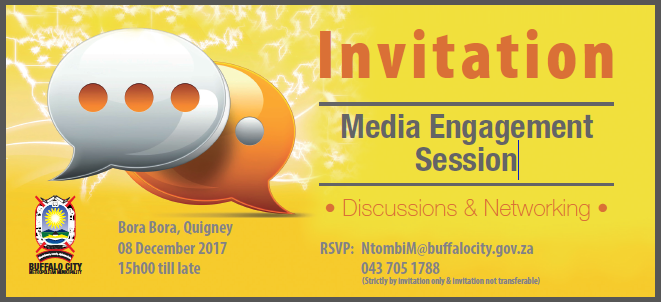 